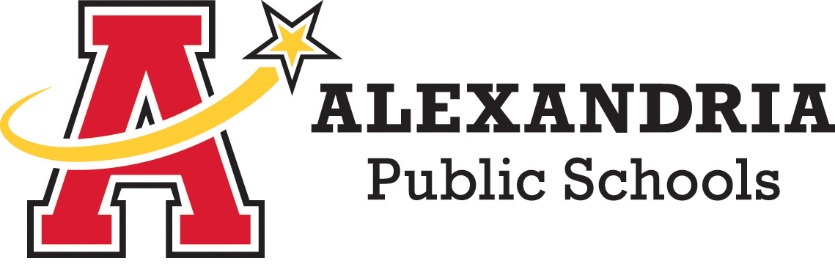 Non School Personnel Request for Alexandria Public Schools Network UtilizationandInternet User Agreement & Electronic Communication Permission FormI, ____________________________, wish to have access to the Alexandria Public School’s network and itsPlease Print Your Name                          related technology.  I promise to abide with all rules, policies, and laws related with the network and internet usage.School Building I am working in: ________________________________________________________Position: _____________________________________________________________________________Reason I am requesting access: _________________________________________________________________________________________________________________________________________________Further:As a user of Alexandria Public Schools computer network, I have reviewed the policies with the building principal/direct supervisor and I agree to comply with the district’s board policies 524 and 453 (Acceptable Use of Networked Information Resources and Internet Acceptable Use and Safety)  I understand that, if I commit a violation of either policy, my access privileges may be revoked and school disciplinary and/or legal action may be taken.I acknowledge that my need for access to the District’s network runs from _________________ to _______________ and that my access to the system will be turned off at 12:00 midnight on the last day of my experience.  Non-School Personnel’s Signature: ___________________________________      Date:	_____________Principal/Supervisor’s Signature: ___________________________________      Date:	_____________ Principals/supervisors should review the policies, have the requester sign the form, and send the official copy to Human Resources so we can establish an account for the individual.  